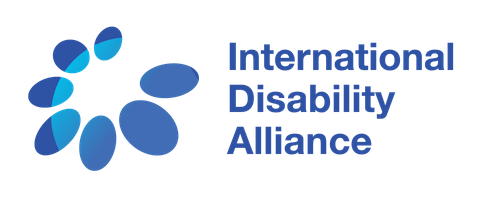 African Disability Forum, Arab Organization of Persons with Disabilities, ASEAN Disability Forum, Down Syndrome International, European Disability Forum, Inclusion International, International Federation of Hard of Hearing People, International Federation for Spina Bifida and Hydrocephalus, Latin American Network of Non-Governmental Organizations of Persons with Disabilities and their Families, Pacific Disability Forum, World Blind Union, World Federation of the Deaf, World Federation of the DeafBlind, World Network of Users and Survivors of PsychiatryIDA´s submission for the CRC Committee’s Day of General Discussion on Children’s rights and alternative care June 2021IntroductionIDA welcomes the initiative by the Committee on the Rights of the Child (hereinafter “the CRC Committee”) to hold a Day of General Discussion on Children’s rights and alternative care. it constitutes a great opportunity to embrace the latest standards on alternative care for children with disabilities, stemming from the UN Convention on the Rights of Persons with Disabilities (CRPD). This submission addresses crucial issues and provides recommendations regarding children with disabilities and children of parents with disabilities.Overrepresentation of children with disabilities in institutional careIt is roughly estimated that 2.7 million children between the ages of 0 and 17 years could be living in institutional care worldwide. Children with disabilities tend to be overrepresented among them and States should collect more accurate data on this regard. Recent estimations indicate that there are 93 million children aged 0-14 years with moderate and high support needs. In some places, “children with disabilities are up to 17 times more likely to live in institutions than other children”. More than 290.000 children with disabilities lives in public residential care in 24 countries from Eastern Europe and Central Asia. Yet, these might be underestimations due to lack of appropriate data. Drivers of institutionalization of children with disabilities include poverty, stigmatization, discrimination against them and their families, and lack of or poor access to services and supports. Further, the primary role of families remains neglected and unsupported. Families are often constrained to place their children in institutions because education, health, habilitation, and rehabilitation services, among others, are not provided in the community and/or in mainstream settings.The right to grow up in a family environment in international lawInternational human rights law acknowledges the family as “the natural and fundamental group unit of society” from the outset. Since 1989, the Convention on the Rights of the Child (CRC) recognizes the family as the natural environment for the growth and well-being of children and that children should grow-up in a family environment and aims at preventing family separation (art. 9), supporting parents (art. 18); and providing alternative care to those children “temporarily or permanently deprived of [their] family environment” (art. 20) suggesting different forms deemed appropriate by then (e.g. “foster placement, kafalah of Islamic law, adoption or if necessary placement in suitable institutions for the care of children”). Throughout its work, this CRC Committee has stressed the importance of prioritizing family-based alternative care and avoiding institutionalizations.   In 2006, after more than a decade of research on negative impact of institutionalization on all children, the CRPD came to stress that States “shall, where the immediate family is unable to care for a child with disabilities, undertake every effort to provide alternative care within the wider family, and failing that, within the community in a family setting” (art. 23(5)). In its general comment 5 (2017), the CRPD Committee called for de-institutionalization and stressed that “large or small group homes are especially dangerous for children, for whom there is no substitute for the need to grow up with a family. Family-like’ institutions are still institutions and are no substitute for care by a family.” Similarly, the Special Rapporteur on the Rights of Persons with Disabilities called for reviewing the UN Guidelines on Alternative Care, and stated that “any placement of children in a residential setting outside a family must be considered placement in an institution”.Support to parents of children with disabilities in performing child-rearing responsibilities to prevent family separation (articles 9 and 18 of the CRC) The lack of access to inclusive mainstream services by children with disabilities and to disability related support schemes and services pushes parents to place their children with disabilities in institutions. Further, the lack of assistive technologies and of financial assistance for covering disability related costs, poses additional barriers in accessing services. Moreover, where accessible services and supports are to some extent available, parents often face legal and administrative barriers such as eligibility criteria based on the child’s impairment -but not on their needs-, incompatibilities, and inconsistencies in the provision of different types of support, and their exclusion from assistance planning. The upbringing of children with disabilities is challenging in many contexts. Primary caregivers (in particular mothers) are often discriminated by association and/or forced to leave/reduce employment, decreasing their capacity to afford services for their children. Parents also report the dearth of knowledge on disability and of competencies for child behaviour management, independent advocacy and budgeting. Thus, parents are more likely to experience depression, stress, and self-stigmatization. Many countries tackle these issues providing family-centred services. For instance, improving childcare competencies of parents through community-based parent training programmes (e.g. tutoring families raising infants with “special health needs”) and peer support has proved effective in supporting families in Ghana, the UK, Russia and Spain. Main outcomes have been reducing stress,  caregiver empowerment and increasing capacity for home-based care for children (including with high support needs). Additionally, in Japan, Canada, and Russia, many of the different types of respite care provide relief and rest to caregivers and contribute to the development of children. Supporting families of children with disabilities requires a holistic approach. Providing accessible mainstream services for children contributes with an inclusive background. Parents would not become forced to struggle for the inclusion of their children with disabilities, avoiding stress. Such preconditions provide specific family-centred programmes and interventions with more chances of success. Additionally, accessible targeted services (e.g. speech and language therapists, occupational therapists, and physiotherapists, art therapy) are needed for supporting inclusion and assisting children and their parents. The CRC Committee has identified measures to prevent the separation of children with disabilities from their parents and fulfil their right to grow up within a family, including supporting family-based care through the development of flexible and qualitative childcare services for all children and improving professional training and qualification programmes. The CRC Committee has encouraged States to provide financial assistance and to subsidize care services for family support. Further, the CRC Committee has highlighted that awareness-raising among families and childcare stakeholders is required to eradicate stigma and promote a positive image of children with disabilities. In light of the COVID-19 pandemic, additional measures supporting families are necessary. Important challenges for parents of children with disabilities are the loss or reduction of many essential services and social engagement opportunities. Developing telehealth services and online parent training has contributed to the well-being of children with disabilities and their families, e.g. in Italy and China. The prevention of separation of children from their parents with disabilitiesChildren of persons with disabilities (especially persons with intellectual disabilities and persons with psychosocial disabilities)  are at greater risk of being separated from their families. Prejudicial parenting capacity assessments, the denial of legal capacity, and other discriminatory practices violate the parental rights of persons with disabilities and simultaneously the rights of children not to be separated from their families (articles 9(1) CRC and 23(1-4) CRPD). Additionally, although many persons with disabilities could perform their parental responsibilities if provided with adequate support services, service providers often deny their provision to parents with disabilities considering that “support in parenting young children is not regarded as a basic need.”Repealing or eradicating restrictions to legal capacity contrary to Article 12 of the CRPD, in law and practice, becomes essential to ensure that all children of persons with disabilities can fulfil their right grow up within their family and refrain from discriminating parents in exercising parental rights. Further, States should adopt a comprehensive strategy at the national, regional, and local levels, in both urban and rural areas, on family support measures for parents with disabilities, including providing long- or short-term personal assistance, grants, guidance and parenting skill intervention training,   and access to assistive devices. Quality support services for parents with disabilities should be enhanced by including adequate mechanisms to engage with users in assessing their support needs and awareness-raising measures on parents with disabilities targeting others relevant actors.   Prevention and eradication of institutionalisation: the right to be provided alternative care within a family settingThere is consensus among UN mechanisms, including the CRC and CRPD committees, that the family is the natural environment for the growth and well-being of children, that the child should grow up in a family environment and that institutionalization of children, especially in large institutions, must be eradicated, given that they are inherently harmful and not comparable to a nurturing family environment. This paves the way towards inclusive alternative care systems focused on providing children with that family environment.In practice, children with disabilities continue to be separated from their families and communities and placed in residential institutions, on the grounds of their alleged “best interest” and “better quality of care”. Further, States continue to invest resources in institutions. The CRC Committee has been concerned at the high number of children with disabilities in institutions and urged States to “set up programmes for de-institutionalization of children with disabilities, re-placing them with their families, extended families or foster care system”. Based on the CRPD, IDA believes that all forms of institutionalization are incompatible with and do not fulfill the right of children with disabilities to a family environment. Strong evidence over the years supports the consensus on institutions being harmful for all children, especially for children with disabilities. Institutions are characterized by regimentation, poor social environment, low-quality care, neglect and abuse that adversely affect the development of all children including those with disabilities. Among the negative impacts, the absence of emotional bonds with the attachment figure causes higher prevalence of mental and behavioural challenges among all children, in particular at an early age. Specifically, children with psychosocial disabilities in residential settings often have attachment disorders. Finally, the mortality rate among institutionalized children with disabilities is much greater than the rate among other institutionalized children.  Preventing and phasing out small scale group homes as a policy alternativeThe recent years have shown a worrisome trend developing in many contexts: the dismantling and phasing out of large institutions gives room to new forms of institutionalization, in so called small groups homes (SGH), with fewer children but keeping institutional features, but also in orphanages and residential special schools, and to trans-institutionalization (moving children from one institution to another under the guise of deinstitutionalization). Available research shows that SGHs retain the main features of institutions (e.g. rules that discourage emotional attachment between staff and children, lack of privacy, absence of conditions for improving social skills, etc.) that adversely affect the development of children, including those with disabilities. A recent meta-analysis shows that “family-like homes” do not ensure the same development level as family settings provide. The mental health and, to less extent, the physical growth of children from SOS Children’s Villages, are delayed compared to their peers in families.SGHs and family-type homes are often considered as a stepping-stone to fulfilling the rights of children with disabilities to a family environment and community living. This is misleading and experience has proven it wrong. SGHs continue the reprehensible practice of social exclusion and segregation of children with disabilities, e.g. in India, Serbia and Bulgaria. SGHs’ require important resources, which -being always limited- do not go into developing accessible services and family support measures. Moreover, some children with disabilities, with “emotional and behavioural challenges” are often placed in “therapeutic group homes” alleging availability of better health care. However, therapeutic group homes are “most unlikely to be able to deliver services of sufficient power, intensity and duration”. In the majority of cases, these children can be better served in families than in therapeutic small settings. Indeed, family-based treatment programmes (e.g. multisystemic therapy and multidimensional treatment foster care) have proved their effectiveness in different countries.  Occasionally, the development of SGHs, even as a stepping-stone (see para. 19), is defended based on the scenario of children finding themselves suddenly without parental care and/or abandoned. In this sense, SGHs would be presented as a “last resort measure” to provide some kind of “emergency shelter” to those children. In response, IDA would like to share with the CRC Committee, few points of clarification and reactions:a. Specially for the case of children with disabilities, what might be presented as “temporary” becomes permanent, initiating paths most likely towards years of institutionalization. Specific available research shows that some types of disability are “negatively related to successful exit” from institutional care (consisting of, e.g., placement with original family, relatives or in a foster family, adoption or transition to adult life and independent living). In particular, “children with developmental disabilities placed in foster care due to abuse and/or neglect are […] less likely to achieve successful permanency placement with families”.  This could be explained by the current state of practice including lack of support and access to mainstream services.b. Children with disabilities usually lag behind in de-institutionalization process, as it has been documented for the case of Serbia, given the lack of support services and inclusive general services. c. Nothing at all prevents States developing family-based systems to address sudden situations of individual emergency, providing a placement in a family setting and support to that foster family. States should strive to fund, put in place and monitor such systems, as some jurisdictions in the USA are undertaking.d. No “emergency shelter” placement of a child with disability in a SGH constitutes a way to fulfil the right to be provided with a “family setting” (23(5) CRPD) and thus neither with the today’s adequate form of “alternative care” (20(b) CRC). This right is only fulfilled when provided within a family setting, as per current international human rights standards, which are consistent with the evidence on the harms of all forms of institutions.e. States human rights obligations’ arising from the right to grow in a family and be provided adequate alternative care within a family setting require them to: i.     develop family based alternative care systems, including for cases of emergency (point c).  ii.     stop developing, stop funding, dismantling, and phasing out any other forms of alternative care, which will necessarily fall into institutional features.iii.     when facing an individual emergency (sudden abandonment or loss of parental care), immediately strive to find a family setting-based solution for the child with disabilities.f. Whether a national or international court should adjudicate if the State has failed to discharge its obligations on the right to grow in a family and be provided adequate alternative care within a family setting, will depend on the characteristics of every specific legal system and its criteria on responsibility, as well as the circumstances of the case.Inclusive adoption systems: promotion of adoption of children with disabilities without parental care, including through affirmative actions. Enhancing legislative frameworks, procedures and oversight of adoption is essential to provide a long-term and nurturing family setting to children without parental care for them to develop their fullest potential. Yet, available research shows that children with disabilities do not benefit from adoption as much as other children. Negative attitudes against children with disabilities reduce their chances to be adopted. Potential adoptive parents often hesitate to discuss their plans to adopt children with disabilities due to fears of negative reactions from relatives and the wider community. Some “specialists” may also pre-select “‘adoptable’ children from among those who are legally adoptable” and exclude children with disabilities. Further, lack of adequate/high-quality pre-adoptive services  and long-term  follow-up supports of adoptive families of children with disabilities can result in disrupted adoptions.   Challenging that negative background, specific studies on experiences of adoptive parents of children with disabilities reveal that adequate pre-adoptive services contribute to the long-term success of the adoption of a child with disability. For instance, adoptive parents who have been provided with information about a child`s health conditions report  a higher level of satisfaction than adopters with little or no previous knowledge. Pre-adoptive phase  also requires information about the adoption process and emotional support from professionals and other adopters (peer support). Furthermore, post-adoptive programmes and resources (e.g. financial subsidies  for covering disability-related expenses, in-home supports and crisis intervention, family counselling, respite care) strengthen successful adoption and have a beneficial effect on children with disabilities.  Examples demonstrate that successful adoption of children with disabilities leads to positive outcomes for their development and socialization (e.g. India and the UK).Measures are needed to prevent discrimination of children with disabilities during the adoption processes and to strengthen the training and qualification of relevant professionals based on the human rights model of disability. CRPD principles should be reflected in legal and technical standards on the adoption process. Further, should inequalities in benefiting from adoption be verified, specific measures to achieve de facto equality (“affirmative actions”) for children with disabilities should be put in place (article 5(4) CRPD). These could include additional specific subsidies, awareness raising campaigns on promoting a positive image of children with disabilities among potential adopters, expanding volunteer opportunities for future adoptive parents, and specific post-adoption short and long-term assistance. Discriminatory practices against potential adopters with disabilities restrict their equal rights in family life and adoption and deprive children from opportunities to access nurturing family settings within the community. Such practices include the deprivation of legal capacity, assessment of capacities for parenting, and the lack of provision support. Thus, eradicating restrictions to legal capacity, combating discrimination based on disability in adoption procedures and providing short and long-term parenting support services, is key to enable and promote adoptions by persons with disabilities.Conclusion and recommendations:IDA stresses that, while acknowledging the complexities and challenges of any deinstitutionalization policy towards inclusion of children with disabilities in the community within family settings, we oppose all forms of institutionalization and calls on governments and UN mechanisms and agencies to support a CRPD compliant approach to investments in community services and supports which promote the role of families in the realization of the human rights of children with disabilities.IDA believes the CRC Committee should call States to - adopt and reinforce measures to provide support to parents of children with disabilities in performing child-rearing responsibilities, notably through: support measures targeted at birth-, extended- and foster-families with children with disabilities, including support services for the different constituencies among children with disabilities and financial assistance for disability-related expenses, while enhancing accessibility and inclusiveness of mainstream services. measures to refrain from and prevent discrimination of children with disabilities and by association against their caregivers.Awareness raising measures targeted to families, relevant professionals, and society at large, on the right of children with disabilities, of the diverse constituencies, and the services and supports available.- adopt measures to refrain from and prevent disability-based discrimination against all persons with disabilities in the exercise of their parental rights, including legislative reform if required.- adopt a comprehensive strategy for prevention of institutionalization and for the full de-institutionalization of children with disabilities, with adequate timeframes and benchmarks, in consultation with organizations of persons with disabilities, notably organizations and initiatives of children with disabilities. In particular, States should: a.     develop family based alternative care systems inclusive of children with disabilities, including for those cases of individual emergency.  b.     stop developing, stop funding, dismantle and phase out any other care system based on residential institutions, regardless of their size. c.     develop response systems so that, when facing an individual emergency (sudden abandonment or loss of parental care), be able to immediately strive to find a family setting-based solution for the child with disability.- adopt measures, including legislative reforms if necessary, to ensure adoption systems and procedures are inclusive and not discriminatory of persons with disabilities, both for adults with disabilities as potential parents and children with disabilities to be adopted. “Affirmative actions” favouring adoption of children with disabilities might be required if children with disabilities do not benefit from adoption proportionally, compared to other children. International Disability Alliance (IDA)The International Disability Alliance (IDA) is a unique, international network of eight global and six regional organisations of persons with disabilities (OPDs). Each IDA member represents a large number of national OPDs, covering the whole range of disability constituencies. IDA thus represents the collective global voice of persons with disabilities counting among the more than 1 billion persons with disabilities worldwide, the world’s largest –and most frequently overlooked– minority group. IDA’s mission is to advance the human rights of persons with disabilities as a united voice of OPDs utilising the Convention on the Rights of Persons with Disabilities (CRPD) and other human rights instruments. For further information, please contact: jiperezbello@ida-secretariat.orgInternational Disability Alliance150 Route de FerneyCH-1211 Genève 2www.internationaldisabilityalliance.org